February 2020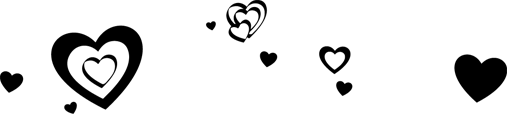 SundayMondayTuesdayWednesdayThursdayFridaySaturday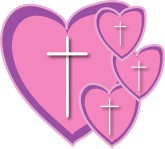 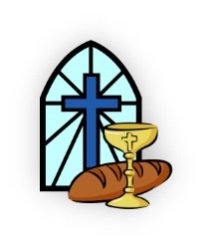 1Missions Conference2Missions ConferenceRefuge YouthSouper SundayFundraiserRefuge Youth Super Bowl Game Night @ Gongloffs34Backpack Packing Night 6:00 PM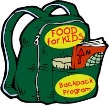 5Wednesday Evening Prayer Meeting & Kids Club 6:30 PM678NAC Men’sBible Study8:00 AM91111Backpack Packing Night 6:00 PM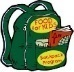 Ladies Book Club 6:30 PM12Wednesday Evening Prayer Meeting & Kids Club 6:30 PM13Debbie Smith14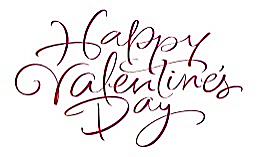 151617Presidents’ Day18Board Meeting6:00 PMBackpack Packing Night 6:00 PM   Cut & Knot       6:30 PM19Wednesday Evening Prayer Meeting & Kids Club 6:30 PM2021Amy Gardner22NAC Men’sBible Study8:00 AMKaitlyn HallbergDale MillerNolan Smith23Small Group Bible Study2425Backpack Packing Night 6:00 PMLadies Book Club 6:30 PMJeannie Ross26Wednesday Evening Prayer Meeting & Kids Club 6:30 PMHelen Kush27Maria Pajak28Michael Abdul-MalakBudd BishopBetty Darby29